Link-Liste zu den Workshops der LAG Schulbibliotheken in NRW e.V.www.schulmediothek.de Das Fachportal bietet Informationen zu allen Fragen der Organisation und des Alltags in Schulbibliotheken sowie nützliche Tipps und anregende Beispiele zu bibliotheksgestütztem Unterricht und zur Zusammenarbeit von Schule und Bibliothek.www.oebib.de/fachinformation/schulbibliothek/Öffentliche Bibliotheken Bayern - die Landesfachstelle für das Öffentliche Bibliothekswesen bietet auf ihrer Homepage unter Fachinformation auch Hilfestellung zum Aufbau einer Schulbibliothek von
Planung und Gestaltung der Schulbibliothek über Bestandsaufbau und -erschließung bis zur 
Verwaltung der Schulbibliothek. Auch Schulbibliotheksporträts und weiter Links http://www.bibliotheksportal.de/themen/bibliothek-und-bildung/bibliothek-und-schule/schulbibliotheken.html	www.edmond-nrw.deMedienverleih und Online-Medien: EDMOND steht für die Elektronische Distribution von Medien ON Demand in NRW, Download von Lehr- und Spielfilmen, Fotos, Texte, Unterrichtsmaterialien. EDMOND NRW steht ausschließlich Lehrerinnen und Lehrern an den allgemein- und berufsbildenden Schulen in NRW zur Verfügung, auch für Schulbibliothek möglich.Für die Nutzung müssen Sie sich bei Ihrem zuständigen Medienzentrum registrieren.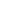 http://www.learnline.schulministerium.nrw.de/Bildungsportal des Landes NRW, auch Unterrichtsmaterial, Linkswww.bpb.deDie Bundeszentrale für politische Bildung (bpb) unterstützt alle interessierten Bürger dabei, sich mit Politik zu befassen. Ihre Aufgabe ist es, Verständnis für politische Sachverhalte zu fördern, das demokratische Bewusstsein zu festigen und die Bereitschaft zur politischen Mitarbeit zu stärken. Infos zu Politik, Geschichte Gesellschaft, auch Unterrichtsmaterialienwww.lpb.deMit Veranstaltungen, Büchern und digitalen Medien, aber auch mit Fördermitteln unterstützt die Landeszentrale für politische Bildung NRW Bürger und Bürgerinnen sowie demokratische Institutionen bei dem Prozess "Demokratie zu leben."www.fwu.deFilme für Schule und Unterricht - FWU produziert Medien für die Bildung, Produktion von hochwertigen Filmen und Arbeitsmaterialien für den Schulunterricht – lehrplanzentral, didaktisch und für alle Klassenstufen.www.gutenberg.org/wiki/DE_HauptseiteProject Gutenberg bietet über 36.000 freie E-Books zum Download. Alle Bücher im Projekt Gutenberg-DE sind urheberrechtsfrei, also Klassiker von Hans Chr. Andersen bis Stefan Zweigwww.bildungsserver.dezentraler Internet-Wegweiser zum deutschen Bildungssystem. Lehr- und Lern-Materialien. Unter Schule finden sie auch Unterrichtsmaterialen nach Fächern, zu bestimmten Themen, Infos, Linkswww.spio-fsk.deFreiwillige Selbstkontrolle, Spitzenorganisation der Filmwirtschaft =SPIO
Filme werden nach  dem Jugendschutzgesetz und den Grundsätzen der FSK geprüft, freiwillige Altersfreigabeprüfung von Filmen und anderen Trägermedien in Deutschland – FSK  0,6,12,16,18 Jahrewww.ekz.deDie ekz.bibliotheksservice GmbH ist ein führender Bibliothekseinrichter und Komplettanbieter im deutschsprachigen Raum. Ausstattung, Medien, Fortbildung und Beratung – die ekz bietet alles aus einer Hand. Bibliotheken kaufen Medien bei der ekz. Sie nutzen Rezensions- und Katalogisierungsdienste, ausleihfertige Bearbeitung, Standing Orders und webbasierte Geschäftsgänge.  http://asb-kab-online.deDie jeweils aktuellen Fassungen der Allgemeinen Systematik für Öffentliche Bibliotheken (ASB) und der Klassifikation für Allgemeinbibliotheken (KAB) – Online-Version. Auch Schlagwörter - die Dateien sind einmal alphabetisch und einmal systematisch sortiert.http://www.lesen-und-digitale-medien.de/de_DE/homeIm Rahmen des Projektes „Lesen macht stark – Lesen und digitale Medien“ des Deutschen Bibliotheksverbandes sind viele nachahmenswerte Projekte und Konzepte entstanden, die sich auf innovative Art und Weise mit dem Einsatz von neuen, digitalen Medien wie Film, Gaming, Theater, QR-Code-Rallyes usw. beschäftigen. 13 dieser Projekte werden nun in dieser Broschüre detailliert vorgestellt und zur Nachahmung empfohlen. Broschüre als Download: https://media02.culturebase.org/data/docs-lms/dbv_LMS_Brosch%C3%BCre.pdf Vorträge zur ekz-Fortbildung „Medienkompetenz entwickeln mit der (Schul-)Bibliothek“ Die Vermittlung von Medienkompetenz in und mit Schulbibliotheken war der Schwerpunkt einer Fortbildung im Juli 2017. Die Vorträge und Präsentationen können nun abgerufen werden unter: https://www.ekz.de/unternehmen/aktuelles/news/news-artikel/medienkompetenz-entwickeln-mit-der-schul-bibliothek-seminar-in-brandenburg-an-der-havel/?tx_news_pi1[day]=6&tx_news_pi1[month]=7&tx_news_pi1[year]=2017&cHash=4a41bb5e8d1a3f501304da4b8b463158www.stiftungslesen.de ;  www.lesen-in-deutschland.deLeseförderunghttp://slideplayer.org/slide/1326767/ Recherche praktisch Klassenstufen 3 – 6 - Selbständig lernen durch Recherchehttps://www.schulentwicklung.nrw.de/lehrplaene/aktuelle Kernlehrpläne in NRW finden sie hier im Lehrplannavigatorhttps://www.berufsbildung.nrw.de/cms/bildungsgaenge-bildungsplaene/uebersicht/index.htmlDas Berufskolleg in Nordrhein-Westfalen im Überblick – Bildungsgänge, Bildungsplänehttps://www.medienpass.nrw.de/deDer Medienpass NRW ist ein anerkanntes Instrument zur Förderung der Medienkompetenz in vielfältigen schulischen und außerschulischen Bildungskontexten. Sein Kompetenzrahmen dient als Orientierungsrahmen für die Verankerung verbindlicher Anforderungen in den zukünftigen Bildungs- und Lehrplänenhttps://www.baden-wuerttemberg.datenschutz.de/orientierungshilfen-merkblatter/Thema DatenschutzLinks zum BIPARCOURS-Vortrag am 11.11.17Inhalt des Vortrags: o-bib.de Bd. 3, Nr. 4 (2016):https://www.o-bib.de/article/view/2016H4S83-96Anleitungen zu BIPARCOURS:http://www.bildungspartner.schulministerium.nrw.de/Bildungspartner/Material/Material-BIPARCOURS/Beispielhafte BIPARCOURS:https://oebib.wordpress.com/2017/03/28/biparcours-zur-nachahmung-empfohlen/Material zur Arbeit mit Apps in der Bibliothek:https://oebib.wordpress.com/2016/09/26/appening-app-in-die-bibliotheken/ 